Структурное подразделение «Детский сад № 11комбинированного вида» МБДОУ «Детский сад «Радуга» комбинированного вида» Рузаевского муниципального районаОпытно-экспериментальная деятельность«Выращивание редиски, лука, укропа»Фотоотчет.Воспитатели: Долганина Е.Б.Медведева Н.Н.2018 г.Рассматривание семян редиски, укропа, лука и их посадка.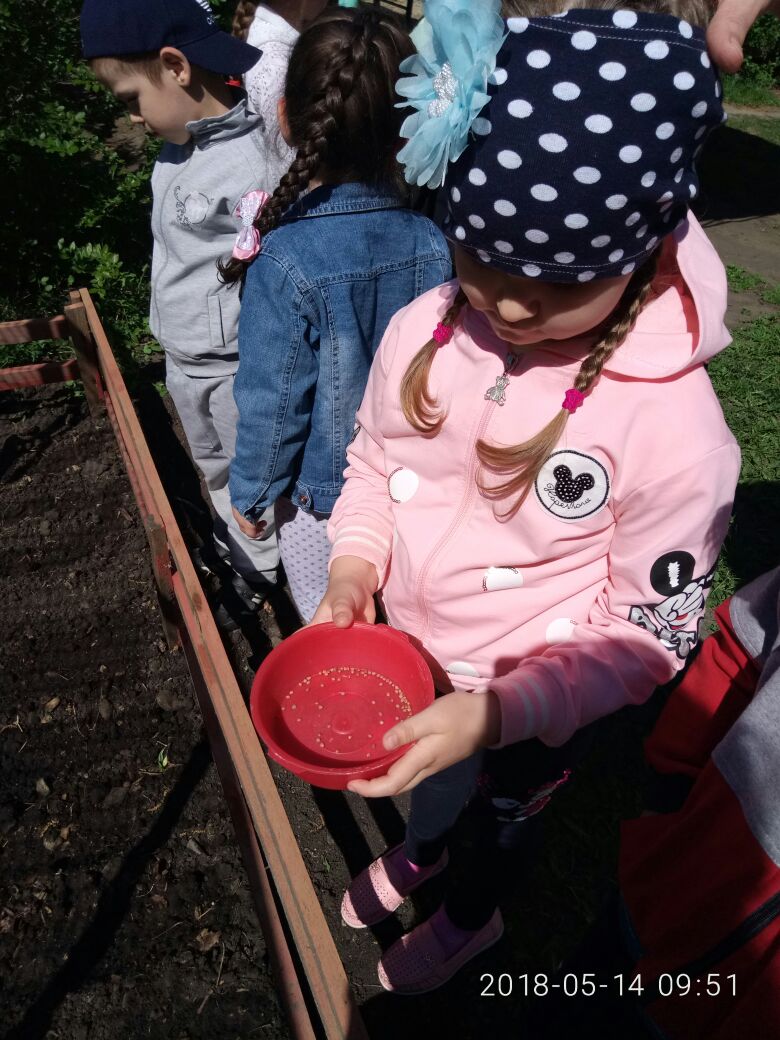 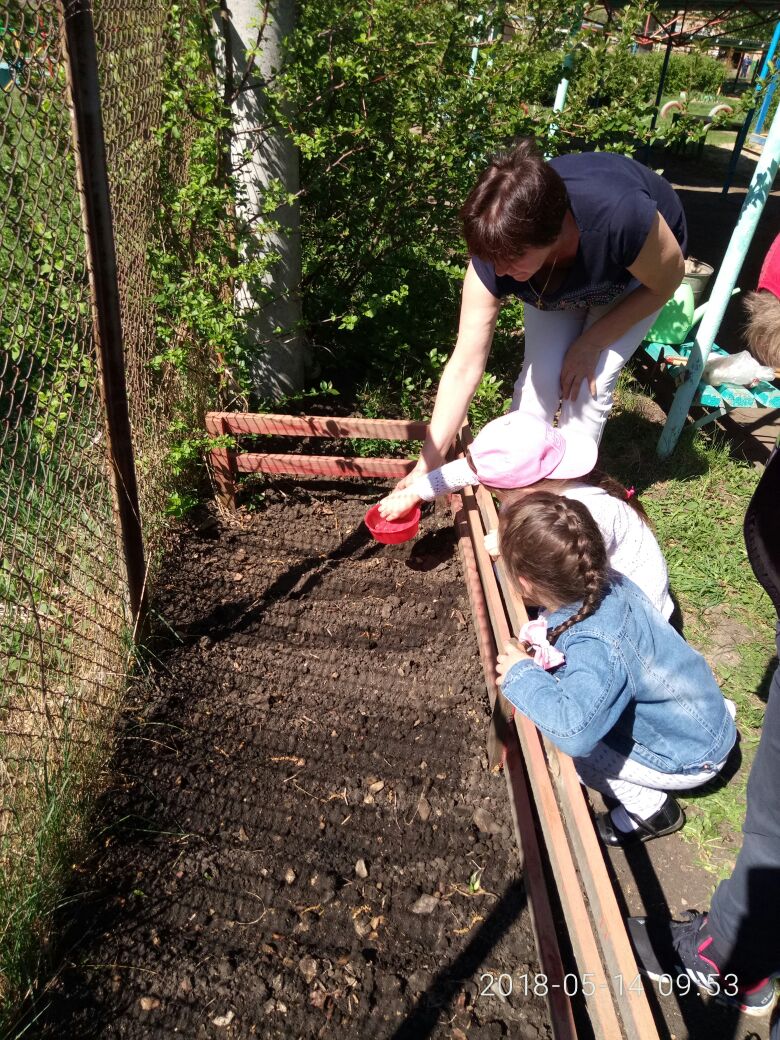 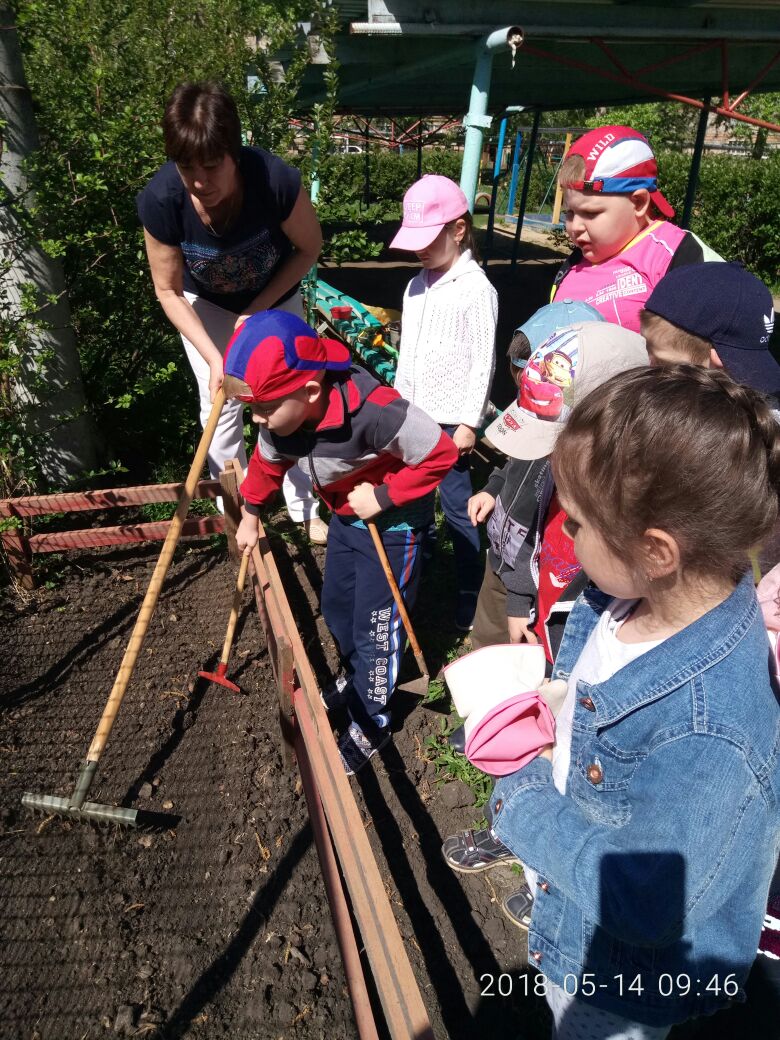 Наблюдение за произрастанием семян. Полив.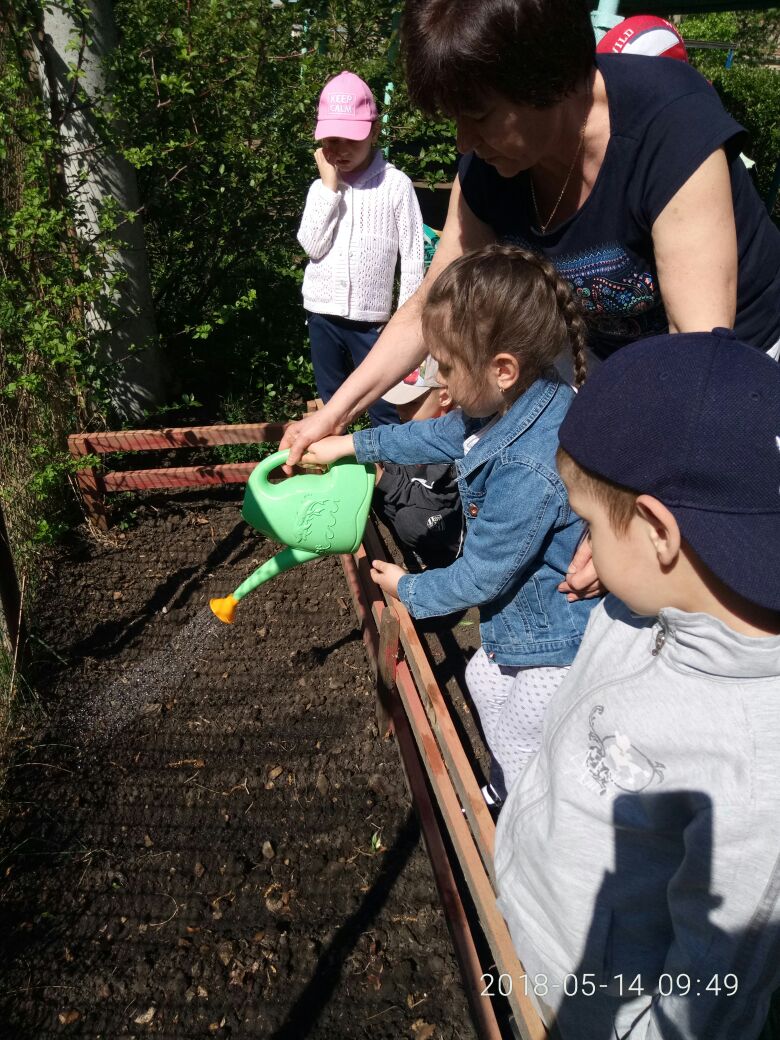 1-ми произросли семена редиски, затем лука.Семена укропа произросли последними.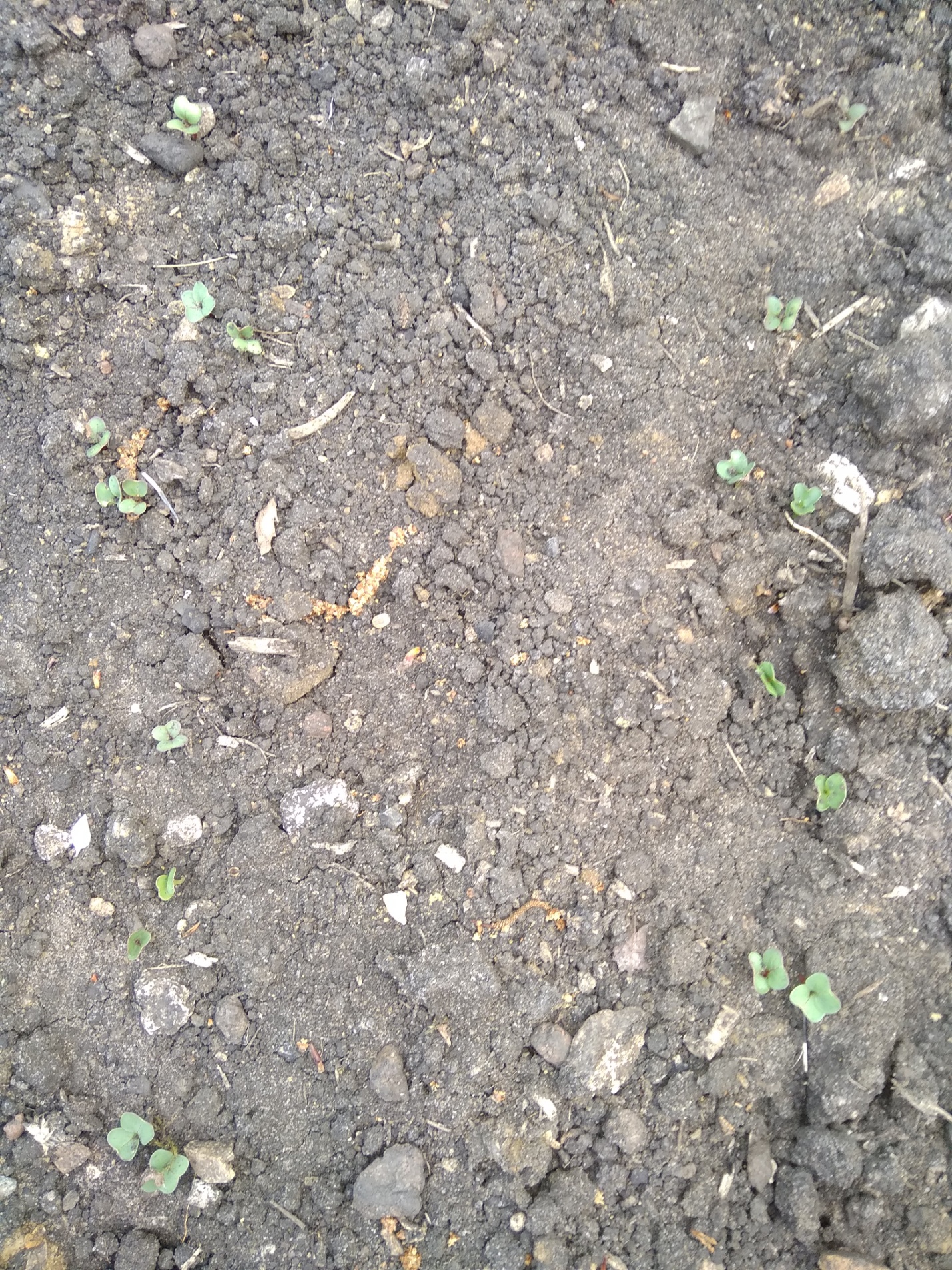 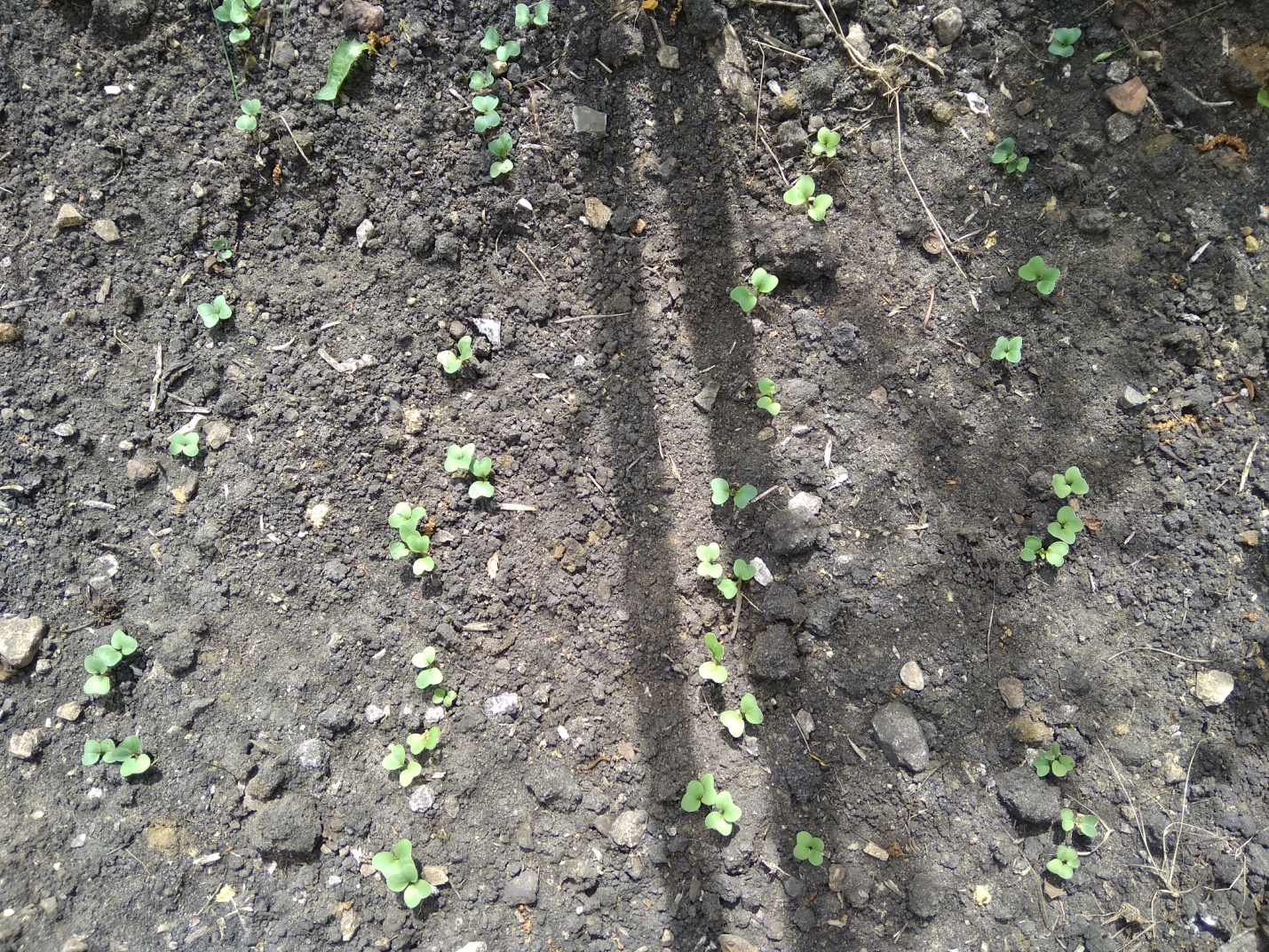 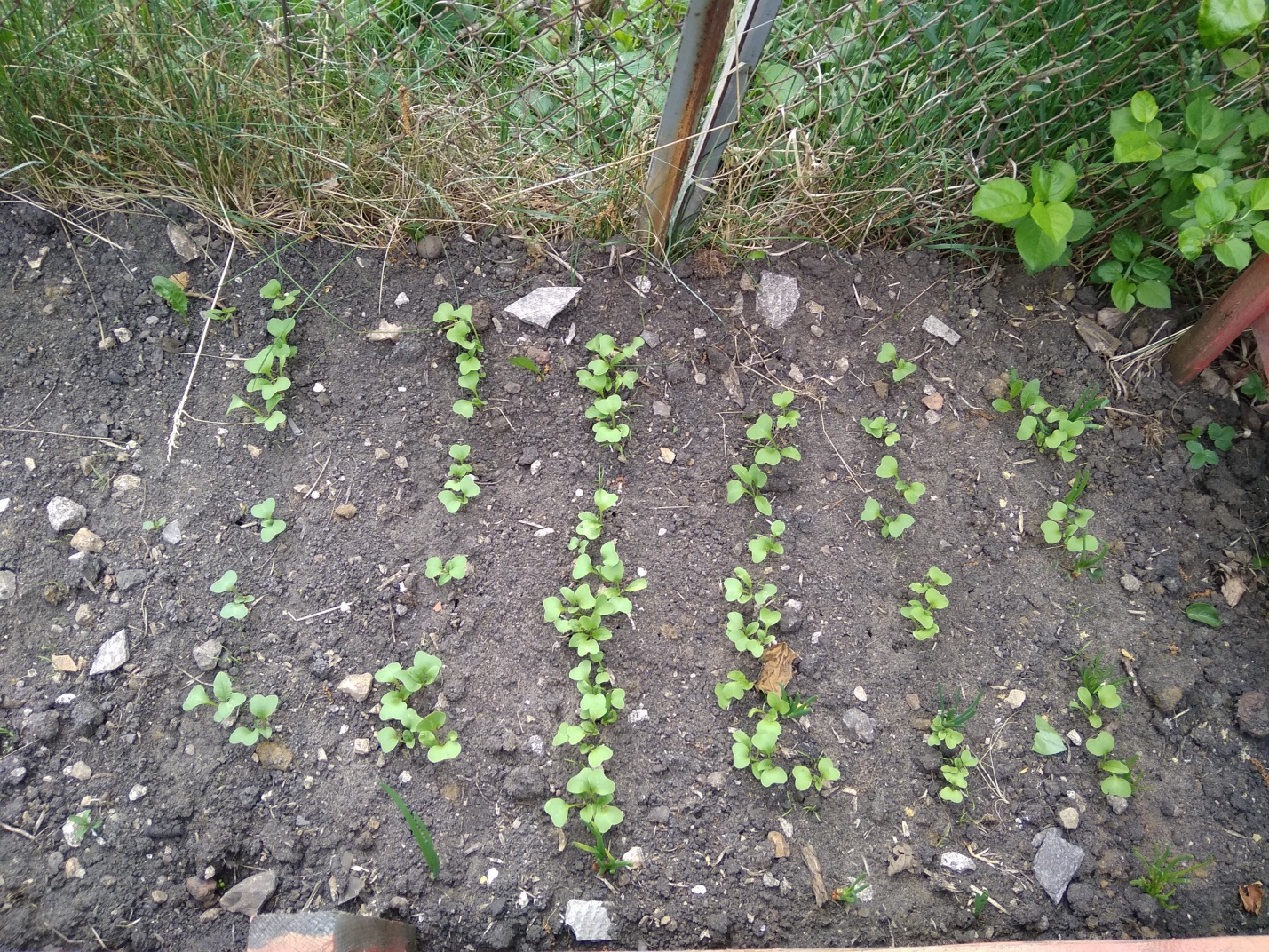 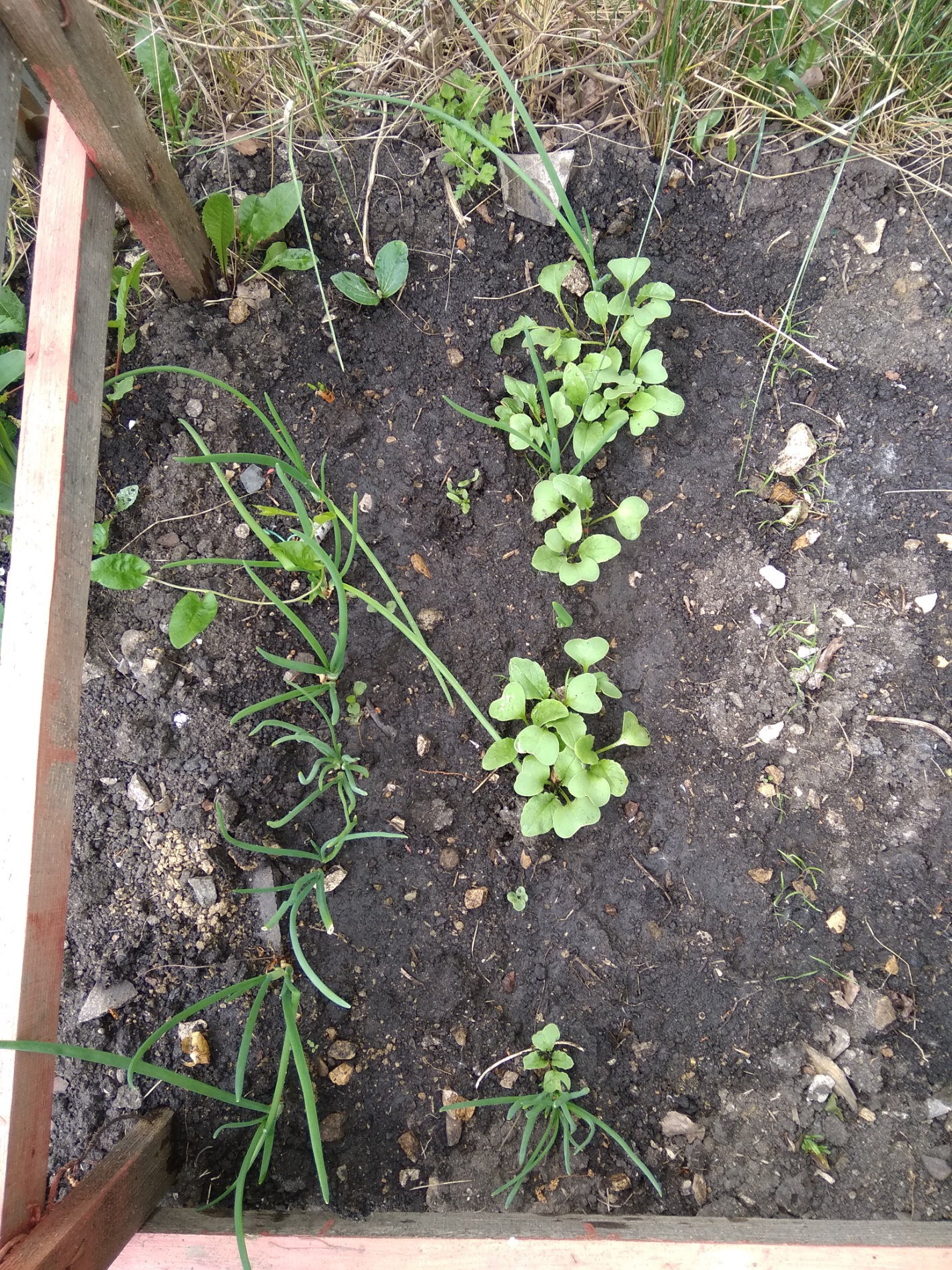 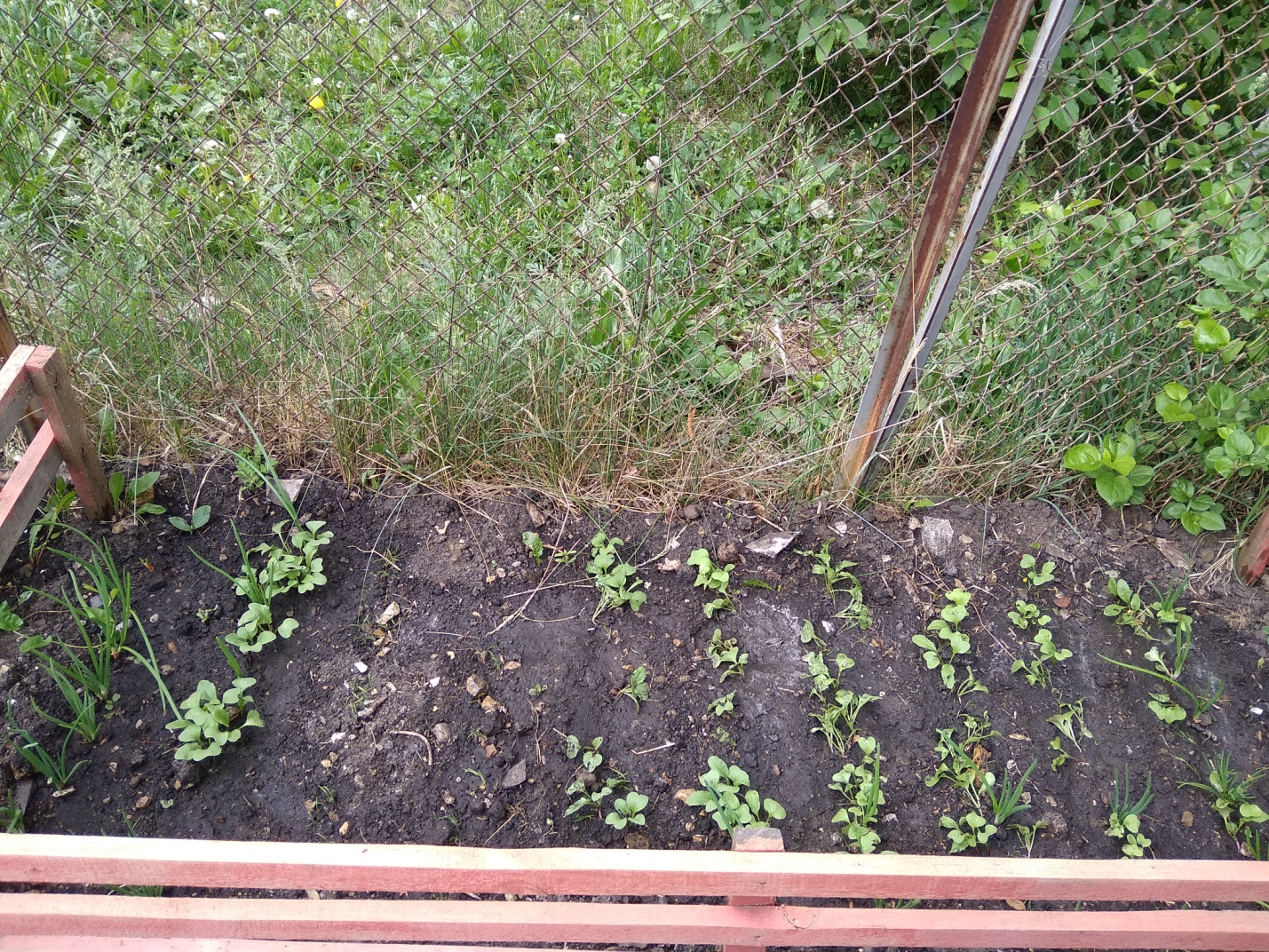 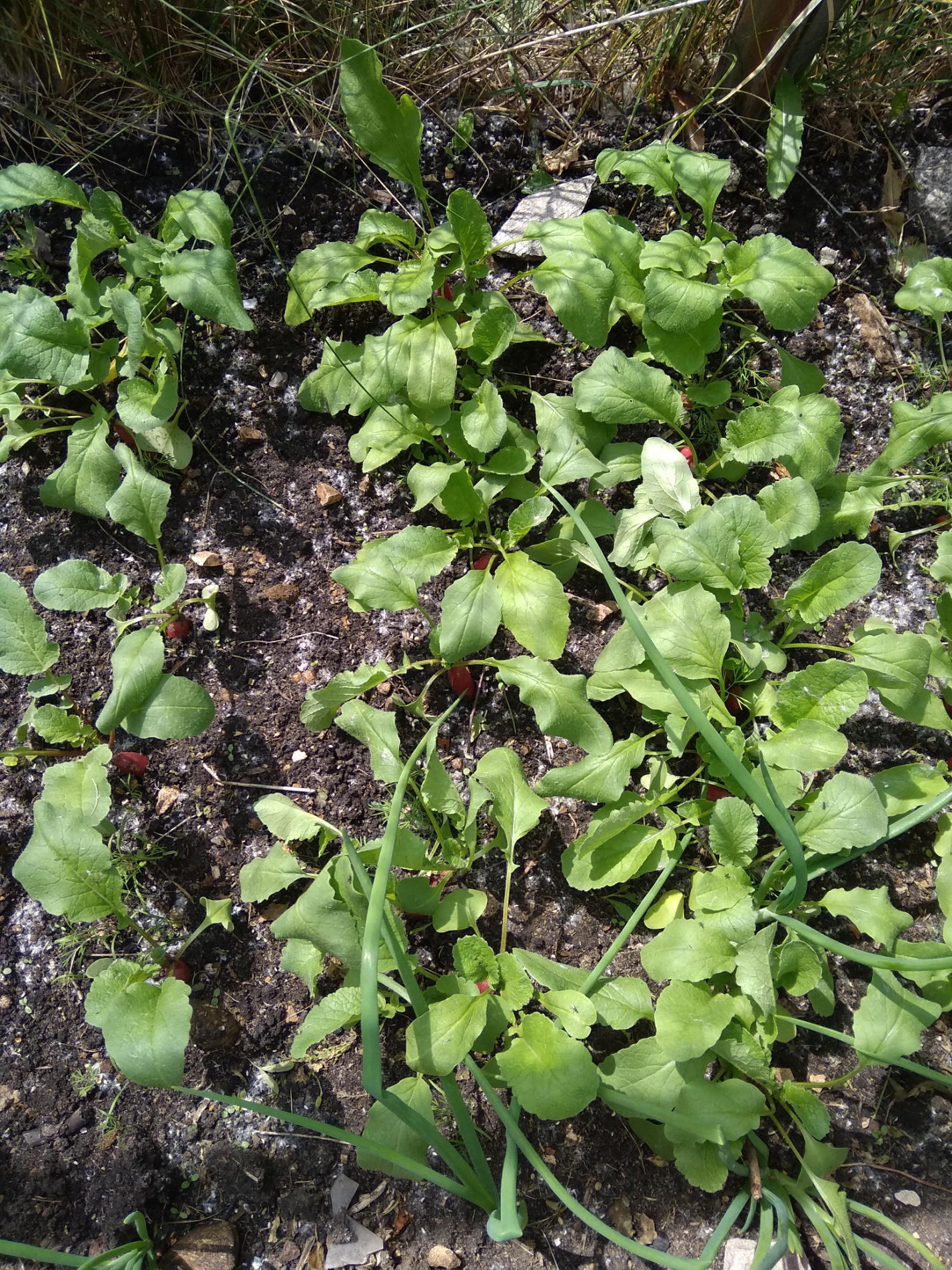 Сбор урожая.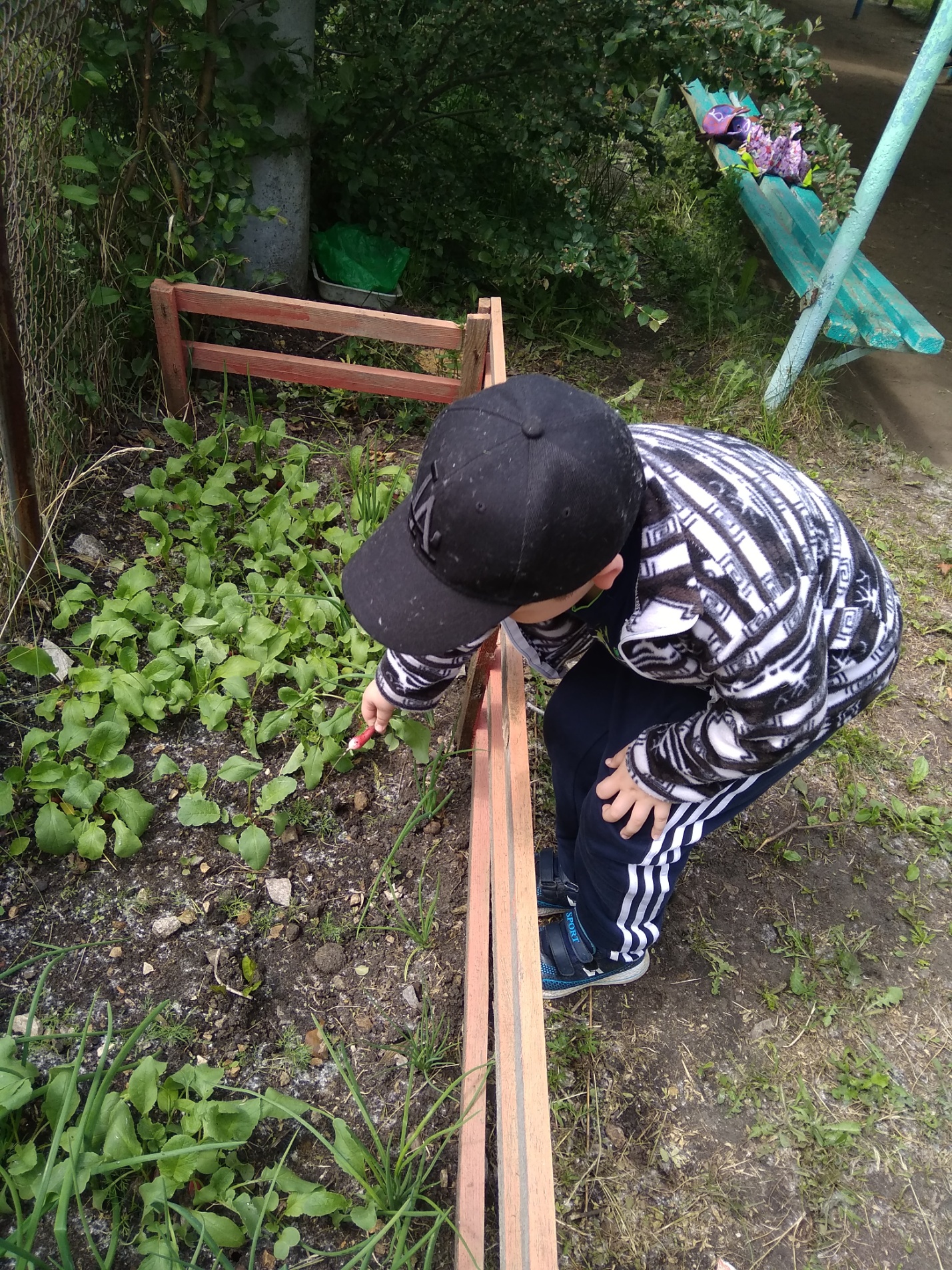 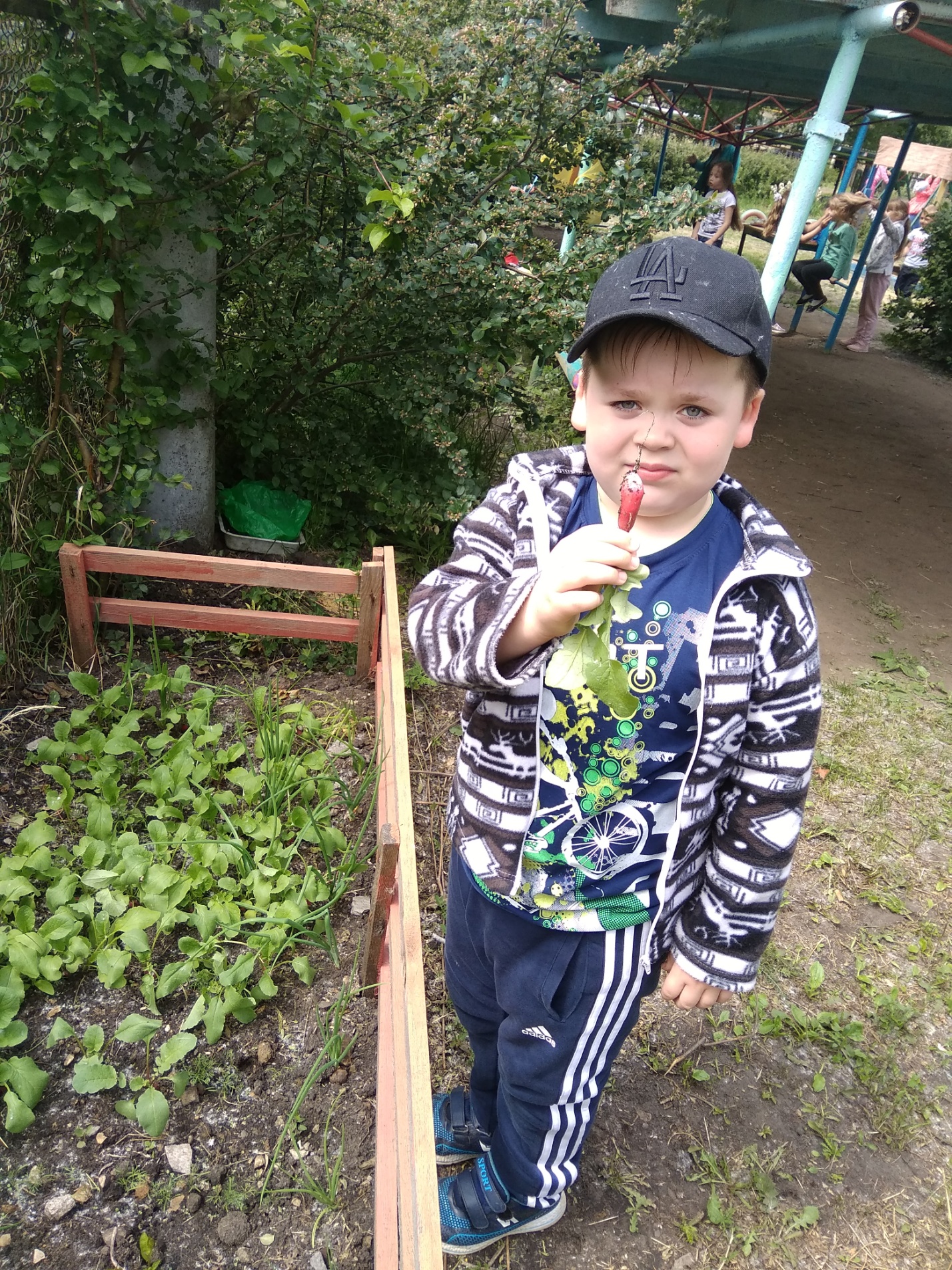 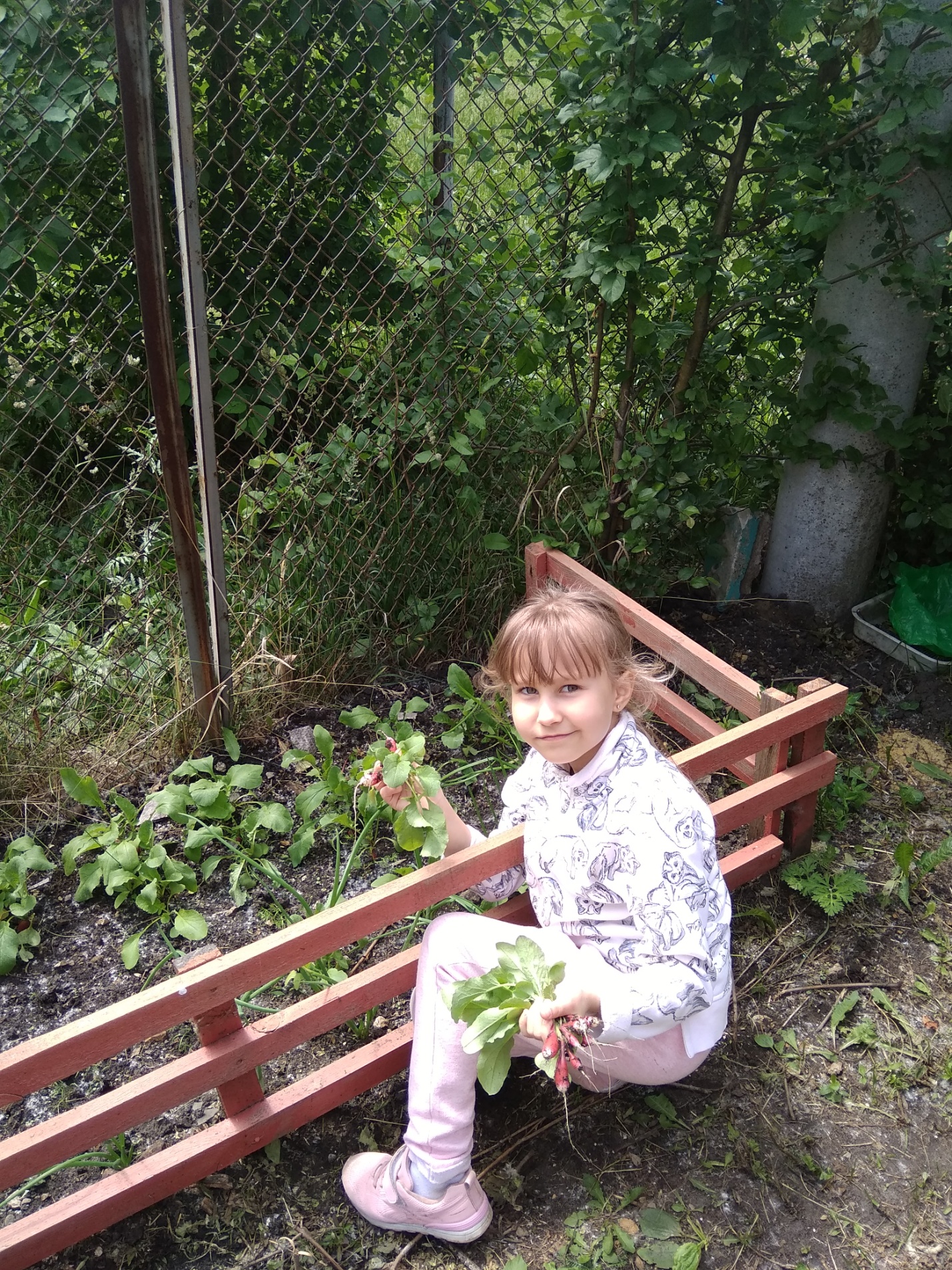 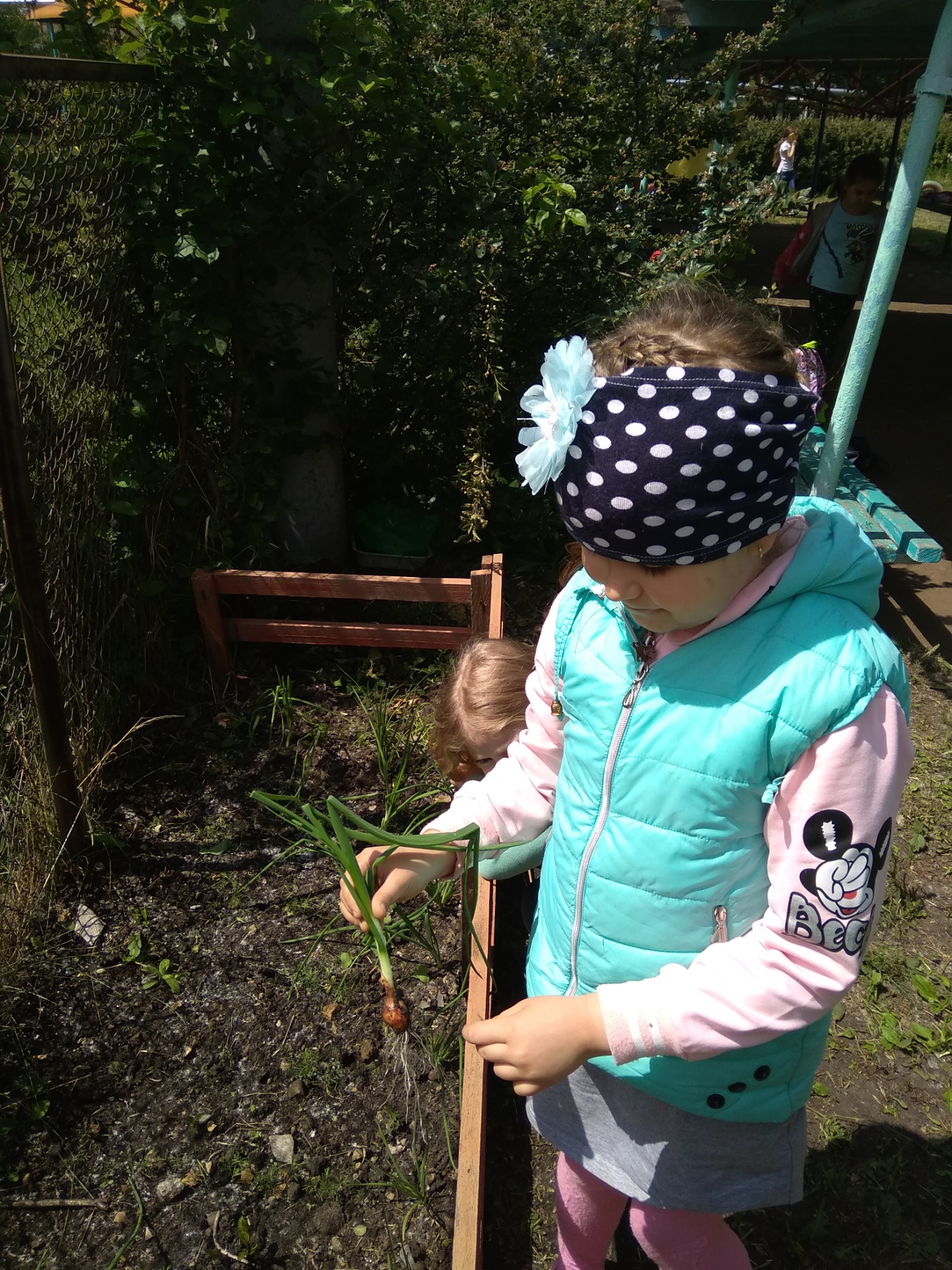 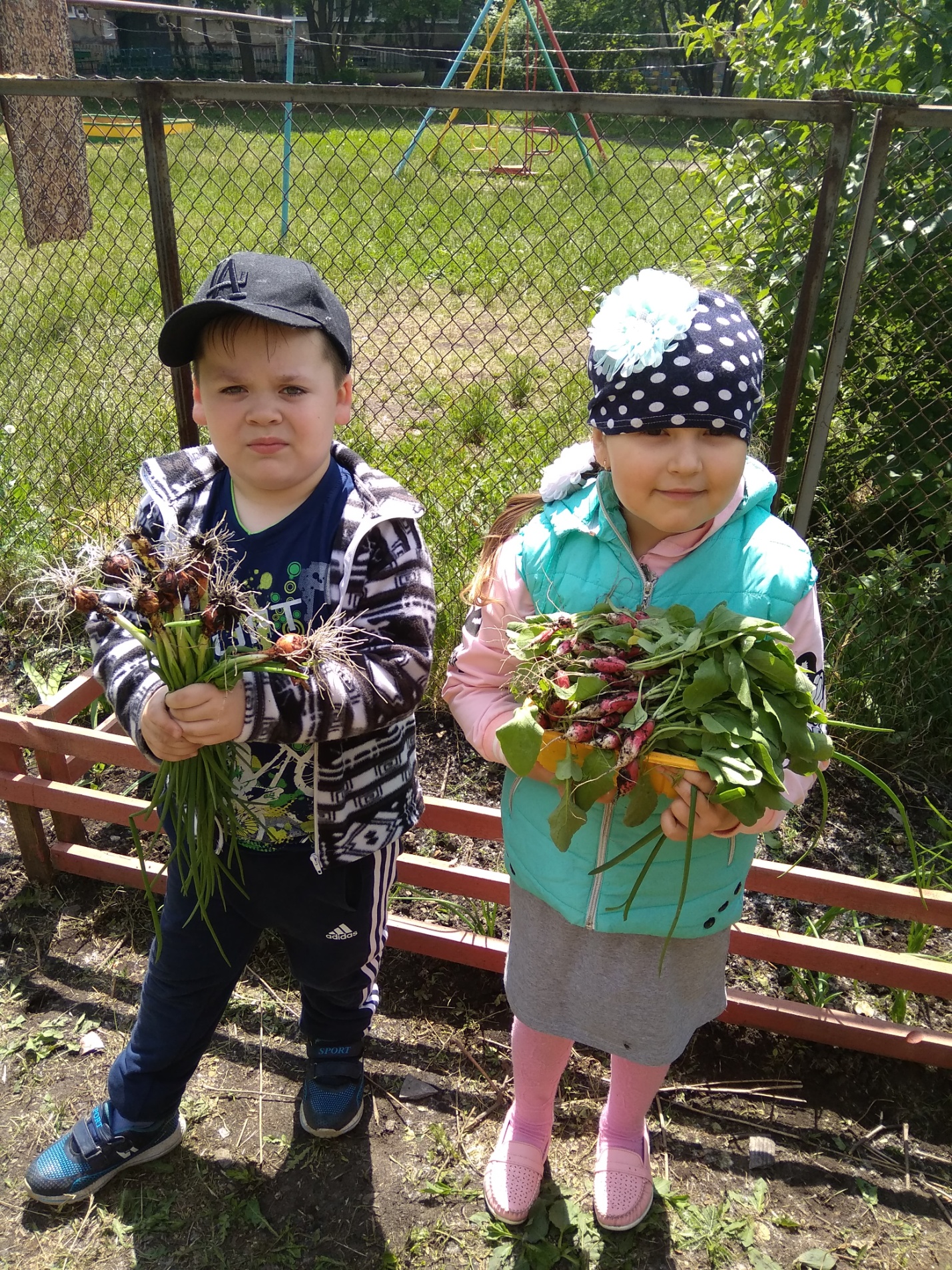 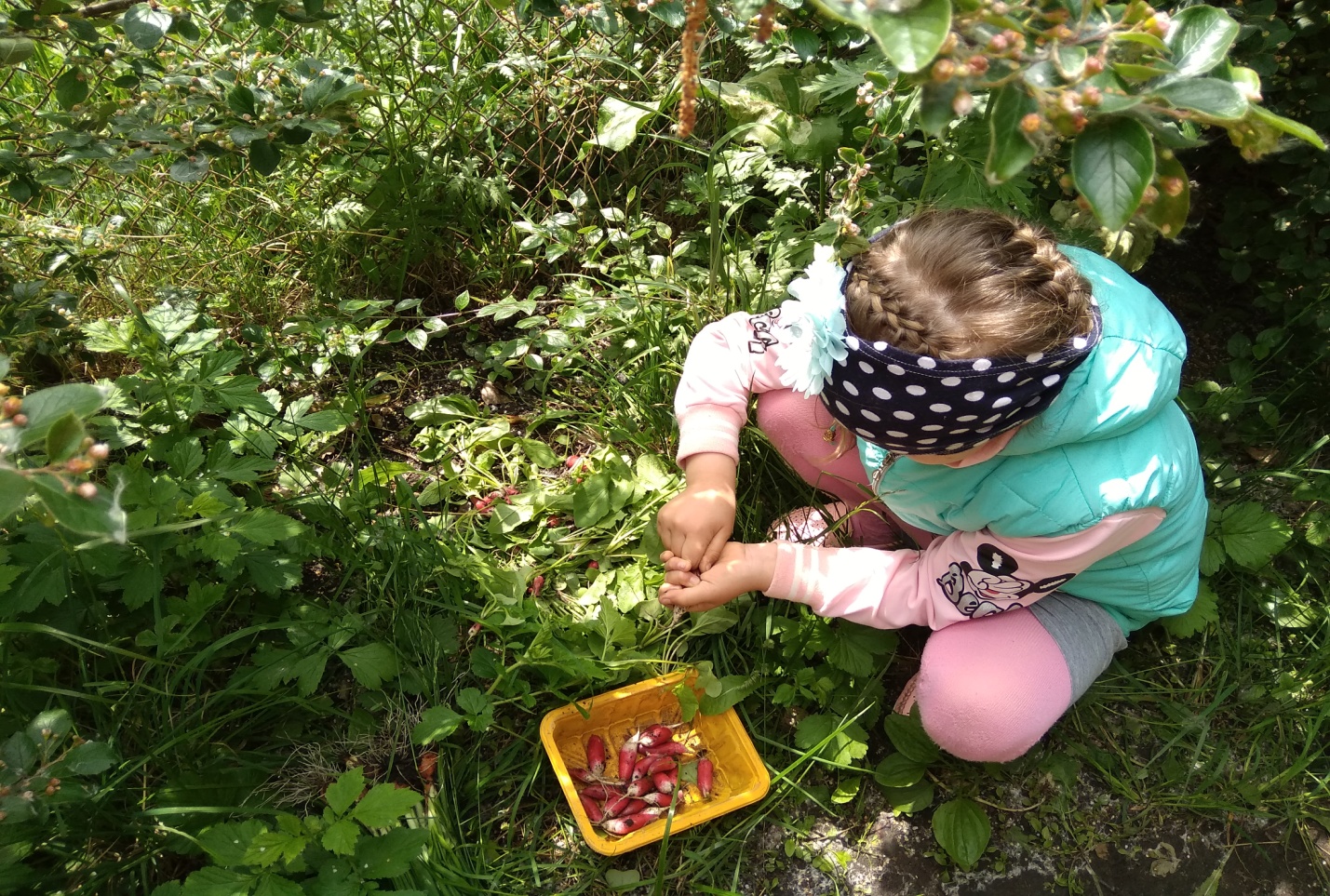 Беседа о пользе витаминов, содержащихся в луке и редиске.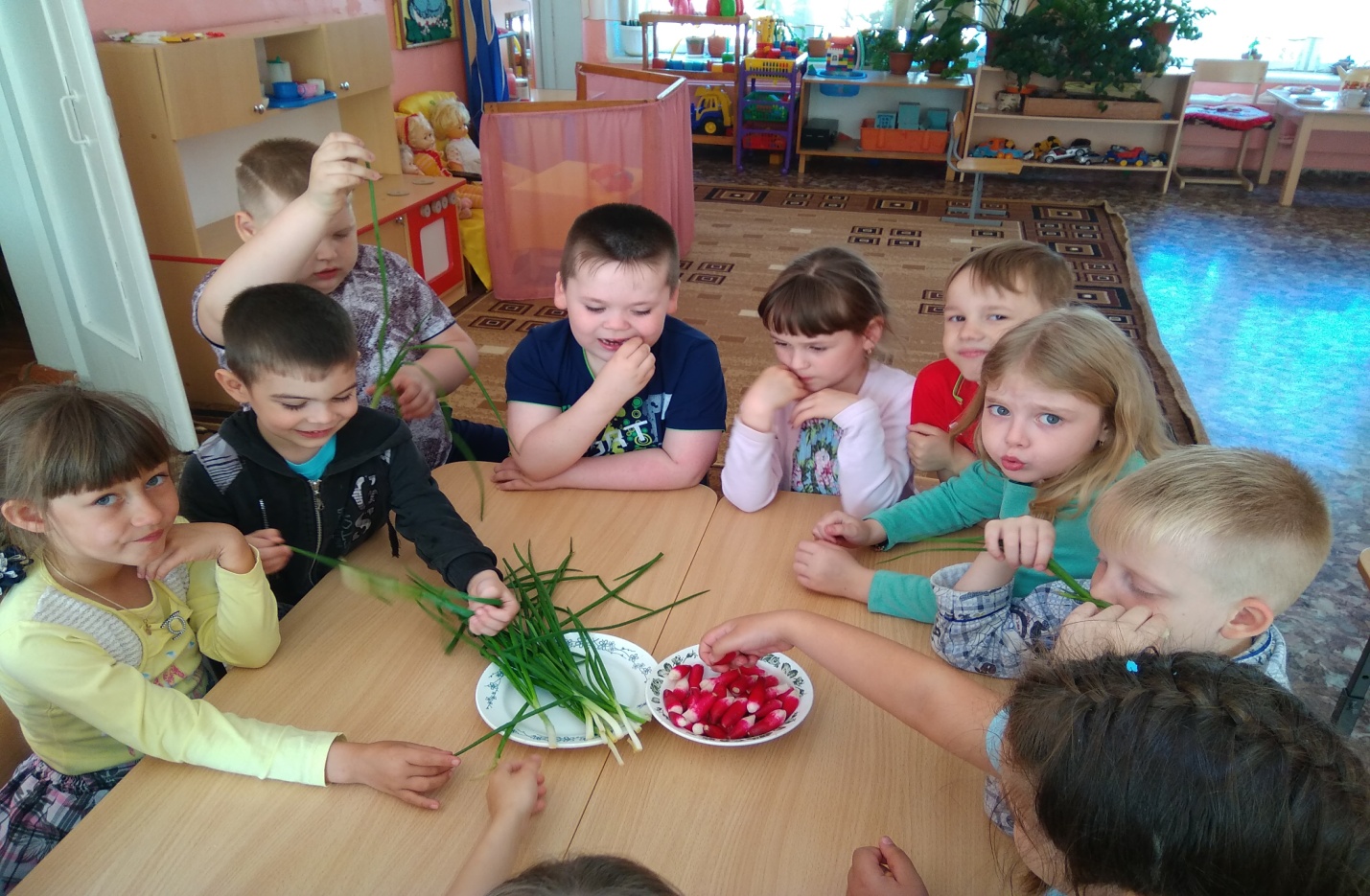 Употребление в пищу.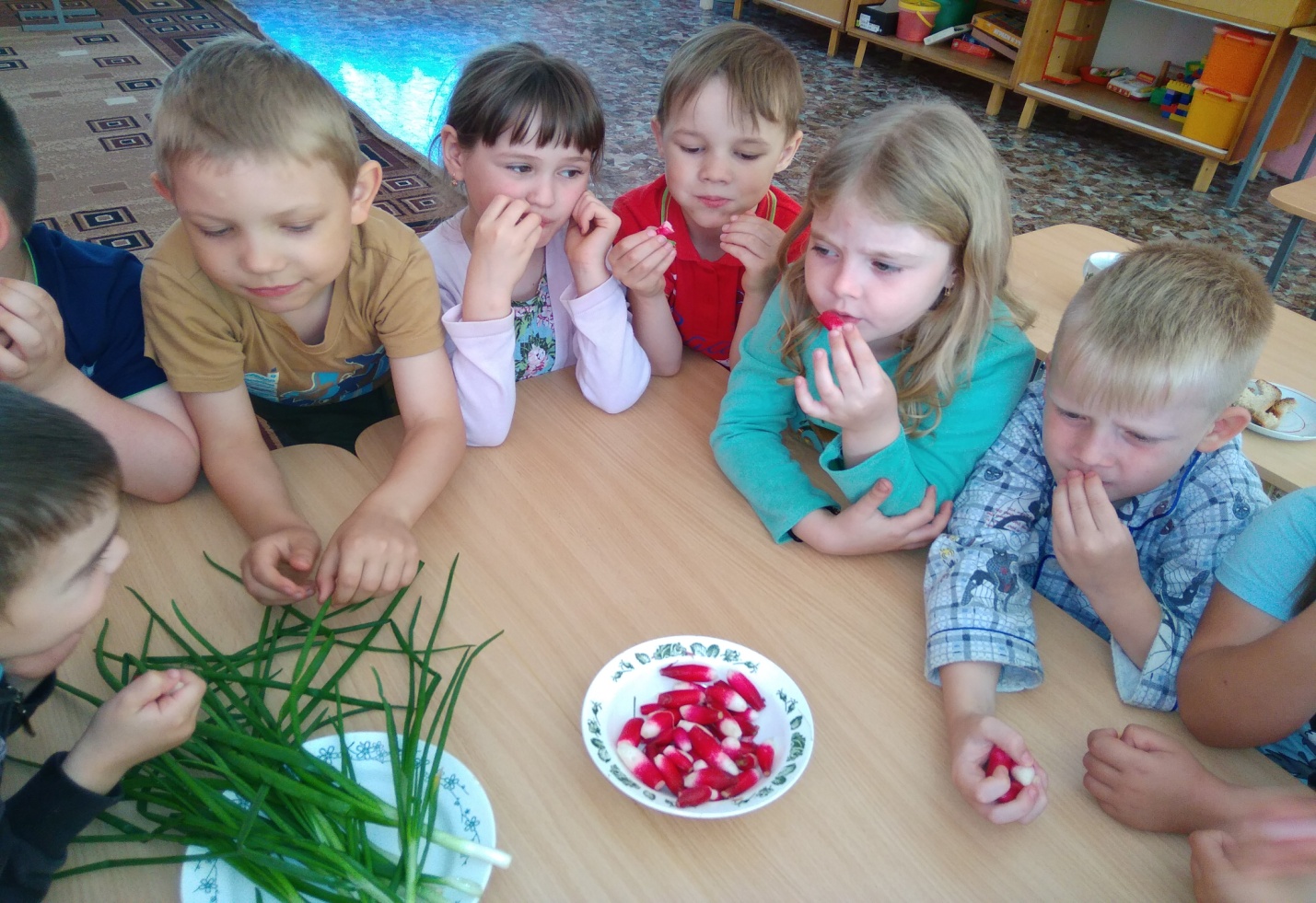 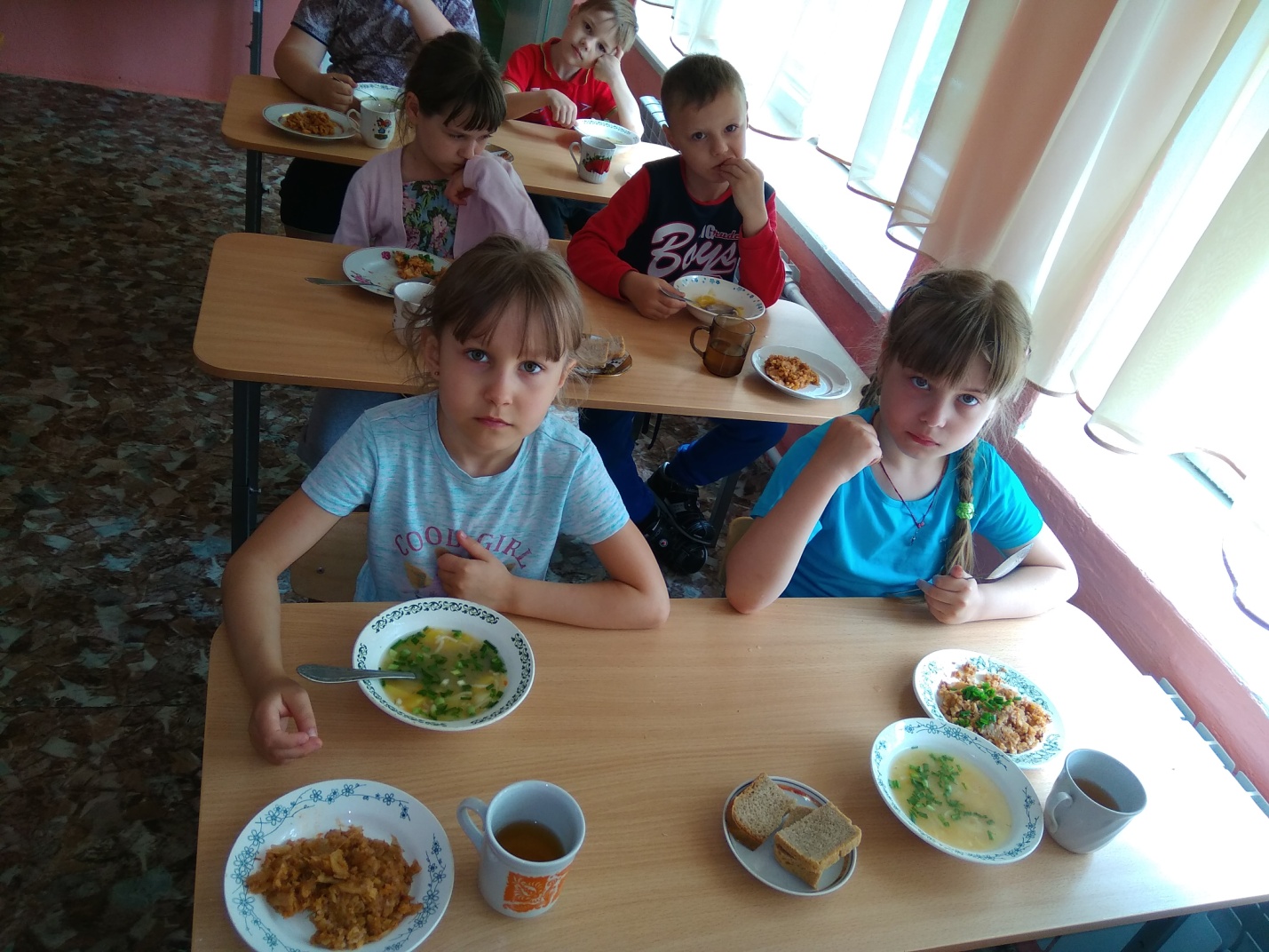 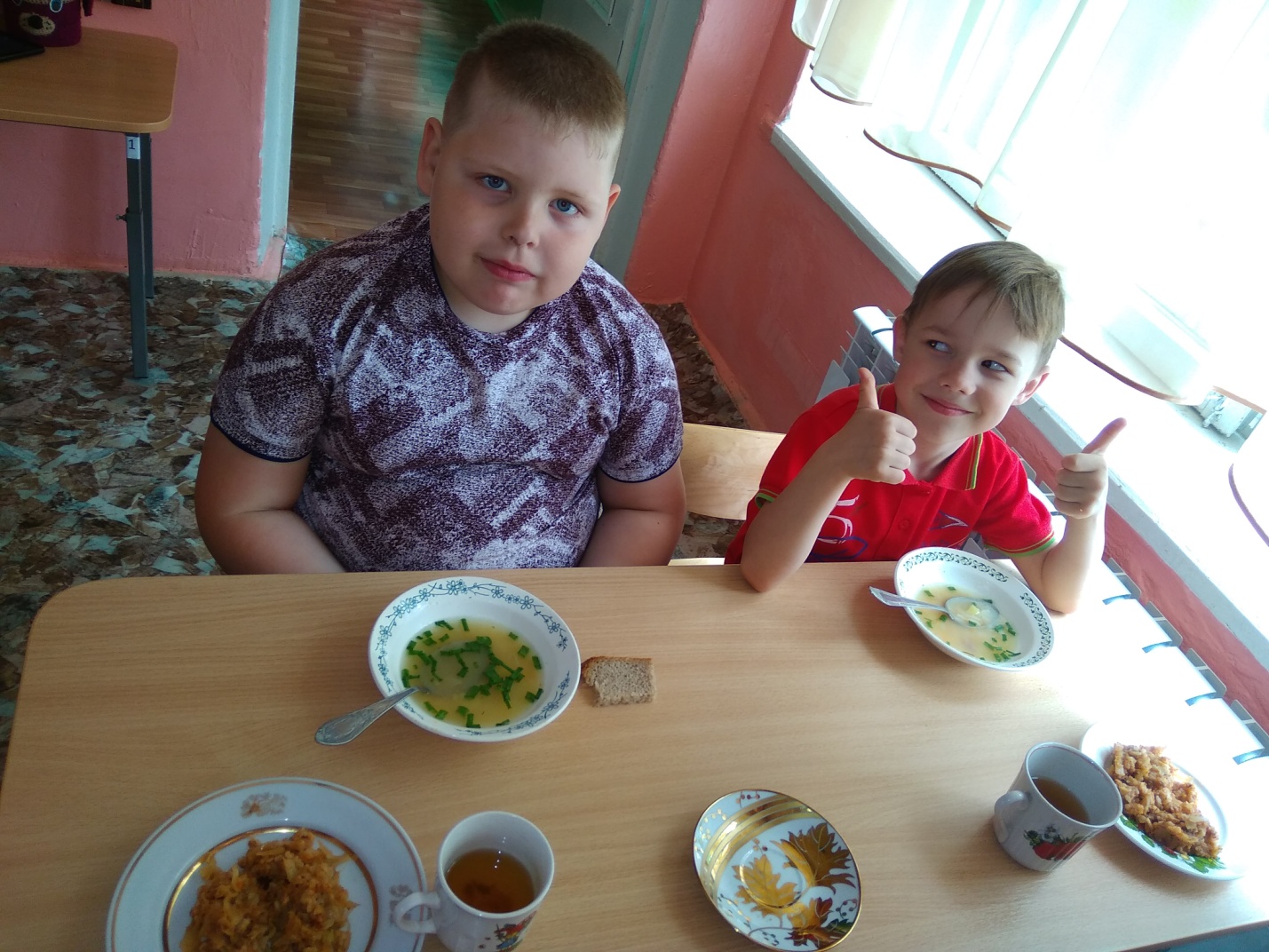 